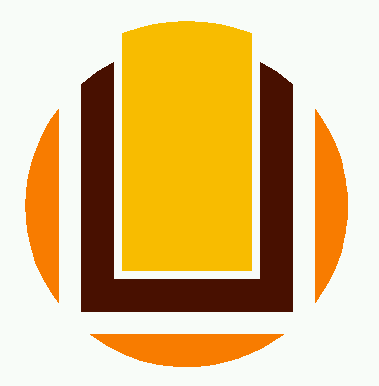 UNIVERSIDADE FEDERAL DO RIO GRANDE - FURGBOLETIM DE PESSOALPublicação Oficial com vistas a atender o disposto no item II do artigo 3º do Decreto 96,496, de 12 de agosto de 1988.REITORA: Profª. Drª. Cleuza Maria Sobral DiasVICE-REITOR: Prof. Dr. Danilo GiroldoPRÓ-REITORA DE GESTÃO E DESENVOLVIMENTO DE PESSOAS: Dra. Aline Rodrigues de Avila - Pró- Reitora de Gestão e Desenvolvimento de PessoasDIRETOR DE GESTÃO DE PESSOAS: Adm. Márcio Luis Soares de BritoDIRETORA DE DESENVOLVIMENTO DE PESSOAS: Econ. Miriam Martinatto da CostaDIRETOR DE ATENÇÃO À SAÚDE: Enf. Carmen Carballo DominguezNovembro 2020ADICIONAISAdicional por Serviço ExtraordinárioAdicional NoturnoAtestados MédicosAuxílios Auxílio AlimentaçãoAuxílio NatalidadeAuxílio TransporteAuxílio CrecheConcessõesLicença Casamento (alínea a, inciso III do art. 97 Lei 8112/90)Licença Falecimento (alínea b, inciso III do art. 97 Lei 8112/90)Licença Doação de Sangue (inciso I do art. 97 Lei 8112/90)LicençasLicença Gestante (art.207 Lei 8112/90)Prorrogação da Licença à Gestante (Decreto nº 6.690, de 11/12/2008)Licença para acompanhar familiar enfermo (art.83 Lei 8112/90)Licença para tratamento de saúde (art. 202 Lei 8112/90)Licença Prêmio (redação original do artigo 87, lei 8112/90)Licença PaternidadeLicença Paternidade Prorrogação PortariasSIAPENOMEMINUTOS ADICONAIS358362Marco Antonio Rocha Sant Anna06:00409363Gilberto de Jesus Pureza06:00409366Luis Fernando Dutra06:001006538Carlos Alberto Carvalho Figueiredo06:001115541Jair Rodrigues de Farias06:001115551Semarino Esteves Alves06:001115558Luis Roberto da Silva Monteiro06:001642358Alice Teixeira Meirelles Leite12:002143261Elisa Fernandes Neves13:002341272Jaciana Marlova Goncalves Araujo16:00SIAPENOMEMINUTOS ADICONAIS408667Jose Altamir Cruz de Avila12:00434484Betina Schmitt14:001096207Antonio Carlos Magalhaes Martinato70:00:001096227Marilene Cristina Korb42:00:001096333Marcelo Alves Rodrigues70:00:001096549Paulo Ricardo Goncalves Bueno70:00:001096632Liliamar Bartellt de Quadros Dias42:00:001096670Claudete Farias da Luz70:00:001096684Clair Valentim de Souza63:00:001096712Claudio Marcio da Silva Maciel70:00:001096717Cristiane Martins da Rocha70:00:001096723Denise da Conceicao Gonzalez Lopez Rodrigues49:00:001096728Dionice Dias Ferreira14:001096772Elisabete Zimmer Ferreira Gaz42:00:001096802Walter Fernando Moreno Pomar28:00:001096853Julio Cesar Furtado Abrao42:00:001097098Jose Ferreira dos Passos Neto70:00:001097260Lino Strieder77:00:001097269Margareth Soares Ramos63:00:001097357Rosivania Rodrigues das Neves63:00:001097967Darlene Moura dos Santos49:00:001097990Francisco Delmar Gauterio Amorim56:00:001098002Joao Silvio Oliveira49:00:001098058Sergio Luiz Xavier Ramires42:00:001099054Tania Luisa Lima da Silva63:00:001115551Semarino Esteves Alves42:00:001180435Elvio Carlos Oliveira Zenobini28:00:001198975Celso Ricardo Soubhia28:00:001198979Andrea Fogaca Soubhia35:00:001223498Vera Solange Melo da Rosa21:001252367Zila Pereira Pereira70:00:001259131Fabio Nahuys Thormann07:001286062Arnildo Agostinho Hackenhaar21:001354715Patricia Iglesias Padula70:00:001354721Luciana Zanotta63:00:001354728Adriel Lousada Devos07:001356922Fernando Leonardis Loureiro14:001357838Marivone Nunes da Rosa07:001360999Dalraci da Silveira Simoes63:00:001362619Patricia de Souza de Aguiar77:00:001420509Denise Soares Rodrigues70:00:001420511Carla Rejane Oliveira da Silva35:00:001420551Celia Regina Delgado de Carvalho49:00:001420563Rosana Gomes Ferrari63:00:001420643Marinacia Ramos Sigilio35:00:001422261Michelle da Silveira Chapacais Szewczyk49:00:001422262Elizabeth Henz70:00:001422273Florencia Elisabete Lemes de Freitas28:00:001422275Jaqueline Louzada Siqueira70:00:001422277Carlos Augusto Santos Soares49:00:001422278Daniel Pinho Mendes70:00:001422279Carla Jacques Faria21:001422291Marcio Dias Pires70:00:001422292Amelia Maria Pereira Menestrino70:00:001425482Deise Machado dos Santos56:00:001432761Julio Oberti Martins Borges49:00:001442470Samir Mousa Yasin28:00:001445245Ismael de Barros Esmero14:001445249Luciana de Avila Costa56:00:001445253Valeria de Freitas Vaiss35:00:001445254Viviane Pereira Branco70:00:001445260Carla Marina Faria da Rocha42:00:001445266Alexandre Penha Furtado42:00:001445273Jose Renato Barbosa Parente70:00:001445293Guilherme Brandao Almeida35:00:001445619Elielto Giovani da Silva77:00:001445622Eni Elizabeth Fick Porto63:00:001445785Maria da Penha da Rosa Silveira49:00:001445858Patricia da Rosa Feijo70:00:001446525Nalu Medianeira da Silva Costa28:00:001449425Giancarlo Diniz Meireles70:00:001459586Virginia Campello Yurgel07:001481529Maria Eva da Luz Alves42:00:001510439Patricia Macedo da Silveira70:00:001511169Rita Arim Rosales70:00:001511982Daniel da Costa Ferreira56:00:001514619Andreia Alves Reis63:00:001514621Tatiane Alonso da Silveira70:00:001604730Luciana Soares da Luz de Freitas14:001671379Oseias Jose Lopes Lima70:00:001828293Nelida Souza Medronha28:00:001831266Daniela Pasini70:00:001849275Rosana Loureiro21:001956118Sabrina Schmalfuss Ebling Machado21:001967388Luciano Braum Duarte Barcena49:00:001970179Michael Soares Goncalves70:00:001971618Solange Medianeira Machado63:00:001984431Cheiny Fonseca Yates42:00:001987561Micheli Righi Franchi70:00:002053334Cleber Monteiro de Avila63:00:002069800Gabriel de Lellis Junior56:00:002118469Lisandra Duarte Costa70:00:002118488Rosangela Maria Velasque Braz70:00:002118493Virginia Quintana Coutinho70:00:002140872Cristiane de David70:00:002220589Marilen da Silva Rodrigues63:00:002230984Luciana da Cruz Simon42:00:002231298Caroline de Quevedo Santos49:00:002231314Daniel Gomes Severo42:00:002236481Simone Botelho Ortellado35:00:002258149Jose Antonio da Rocha Freitas35:00:002286050Carla Vitola Goncalves35:00:002310392Luciana de Medina Coeli Leyraud07:002310397Marcelo Luis Altenhofen da Silva07:002310411Marcia Cristina Pereira Maduell35:00:002310422Kharen Carlotto14:002343002Leonardo Augusto Cabral Bulcao21:002343006Mauro Garcia Severo28:00:002418013Juliana Domingues Leopoldo Bilhalva63:00:002449381Nara Rosani Aires Trecha70:00:002523704Fabine Santos Karam21:002561629Guilherme Gomes Dias Campos35:00:002561645Manoela Santos Boffo42:00:002561769Rodrigo Jacobi Terlan21:002604030Janaina Salomao Saavedra28:00:003051052Maria Angelica Ramos de Oliveira42:00:003118376Mara Regina de Oliveira Campelo42:00:003182849Mariana Martinez Rodrigues28:00:003327088Flavia Saracol Vignol28:00:003327766Aldila Batista Santos de Mattos21:003440759Flavia Figueiredo Briao21:004097419Delmar dos Santos42:00:006408648Silvia Machado dos Santos21:006409126Ana Rubia Lobato Marins28:00:006409138Rafael Motta Caldieraro49:00:006409141Christina Azevedo Ribeiro Wezka56:00:006409296Jose Salomao Junior35:00:006434457Milene Pinto Costa07:007409221Ana Lucia Hentsch Chaves28:00:00SIAPENOME DO SERVIDORDATA INICIALDATA FINAL----SIAPENOMEALIMENTOS DEPOIS1671395Alessandro Schifino de Mesquita458.003211164Andrei Vallerao Igansi458.00SIAPENOMENATALIDADE DEPOIS1170470Sara Silva Fernandes659.251730678Rodrigo Andrade de Bem659.251824369Leonardo Marques Furlanetto659.25SIAPENOMETRANSPORTE DEPOIS1012921Carmem Rejane Pacheco Porto246.041053064Mauricio de Oliveira Silva686.291236514Vanessa Martins Pires1242.003085230Lucas Nunes Ogliari1211.20SIAPENOMECRECHE  DEPOIS---SIAPENOME DO SERVIDORDATA INICIALDATA FINAL1752375Leandro da Silva Saggiomo09/11/202015/11/2020SIAPENOME DO SERVIDORDATA INICIALDATA FINAL----SIAPENOME DO SERVIDORDATA INICIALDATA FINAL----SIAPENOME DO SERVIDORDATA INICIALDATA FINAL2486548Elisane Odriosolla dos Santos13/07/202009/11/20203030357Luciana Toaldo Gentilini Avila14/07/202010/11/20201825201Lenise Guimaraes de Oliveira17/07/202013/11/20202698287Thais de Oliveira Botelho28/07/202024/11/20202141473Carla Eliete Iochims dos Santos29/07/202025/11/20203103244Francis Garcia Sevilla01/08/202028/11/20203567619Sandra Carvalho Rodrigues Monteiro02/08/202029/11/20202039281Helen Sibelle Nogueira Goncalves03/08/202030/11/20201018313Ana Cassia Pandolfo Flores da Rosa07/09/202004/01/20212059033Daiana Bastos da Silva Santos11/09/202008/01/20211837492Marlise Capa Verde Almeida de Mello18/09/202015/01/20211693909Mariele de Almeida Lanes20/09/202017/01/20212061793Paula Wrague Moura01/10/202027/01/20211779165Vanusa Pousada da Hora03/10/202030/01/20211170470Sara Silva Fernandes23/10/202019/02/20212227761Mariana Goncalves Ide27/10/202023/02/20213212631Renata Gomes Paulitsch12/11/202016/01/20211750428Cristiane Souto Santos20/11/202019/03/20211960384Daiane Dias29/11/202016/03/2021SIAPENOME DO SERVIDORDATA INICIALDATA FINAL3148416Maria Cristina Vigorito Rockenbach09/09/202007/11/20201879147Carla Beatriz Medeiros Klein10/09/202008/11/20202486548Elisane Odriosolla dos Santos10/11/202008/01/20213030357Luciana Toaldo Gentilini Avila11/11/202009/01/20211825201Lenise Guimaraes de Oliveira14/11/202012/01/20212698287Thais de Oliveira Botelho25/11/202023/01/20212141473Carla Eliete Iochims dos Santos26/11/202024/01/20213103244Francis Garcia Sevilla29/11/202027/01/20213567619Sandra Carvalho Rodrigues Monteiro30/11/202028/01/2021SIAPENOME DO SERVIDORDATA INICIALDATA FINAL2343006Mauro Garcia Severo30/10/202003/11/20202332484Priscila Manzoni de Manzoni12/11/202024/11/20201432319Ione Silva Muradas23/11/202007/12/20201420523Adriana Gomes Feijo Oliveira24/11/202011/12/20202343006Mauro Garcia Severo27/11/202028/11/2020SIAPENOME DO SERVIDORDATA INICIALDATA FINAL1764265Ana Paula Braga D Avila Hermann15/06/202006/01/20211799682Liliane Ferreira Gomes27/08/202024/11/20201445265Neiza Maria dos Santos Avila29/08/202026/11/20201971854Paulo Cesar Ramos Pinho06/09/202004/12/2020409094Jose Marcilio Rodrigues Brum08/09/202006/11/20202303771Ketlle Duarte Paes10/09/202008/12/20201223860Nubia Rejane Goulart Oliveira19/09/202017/11/20201115580Adelson Claiton da Matta Dias20/09/202018/12/20201422274Sabrina Zechlinski Rangel27/09/202025/11/20203031205Sabrina Rodrigues Sackis27/09/202021/11/20202257461Helena Beatriz Mascarenhas de Souza29/09/202027/11/20202153055Luciene Cristina Imes Baptista02/10/202030/11/20201445662Veridiana da Silva de Souza04/10/202002/11/20201445250Marcia Regina Siqueira dos Santos07/10/202025/12/20201511466Jaqueline Farias Goncalves07/10/202005/12/20201445668Lorena Almeida Figueira Carvalho08/10/202005/01/20212313475Mara Lucia Teixeira Brum08/10/202006/11/20201054375Giovanna Povoa Milione08/10/202006/12/20202360998Nara Beatriz Silveira09/10/202007/12/20201356397Rejane Maria Silveira Lopes10/10/202008/12/20202234192Cristine Duarte da Cruz10/10/202006/12/20201985096Flavio da Silva Brandao14/10/202012/11/20201510695Iracema Maglione Martines14/10/202012/12/20202360558Luciane Siqueira Briao14/10/202013/11/20202231323Fabiana Hormain de Oliveira15/10/202012/01/20211300375Julio Mario da Silveira Marchand15/10/202013/11/20202379203Andressa Josiane de Lima17/10/202015/12/20201445505Gustavo Souto Damati17/10/202015/11/20201104731Anatalicio Briese Paim18/10/202026/11/20201099322Nelson Marinho Souto19/10/202020/11/20201422266Raquel Olinda da Silva dos Santos19/10/202017/11/20201960384Daiane Dias20/10/202008/11/20201096579Ana Regina Bongalhardo Goulart20/10/202001/11/20202220589Marilen da Silva Rodrigues20/10/202003/11/20201445251Rosangela Baldez Pimenta23/10/202002/11/20201445244Gilcineia Feijo Nunes23/10/202021/11/20201511472Angelica Neto Pereira Facio24/10/202022/11/20201422280Sandro da Silva26/10/202007/02/20211453366Zoe Teresinha Victoria Fernandes26/10/202004/11/20203182849Mariana Martinez Rodrigues29/10/202004/11/20201446052Elziaria Brum dos Santos30/10/202028/12/20201449329Cleisi Rosa Aguiar31/10/202029/11/20201096656Teresa Regina de Oliveira Ballester01/11/202005/11/20201831260Sibele Ezequiel da Silveira02/11/202016/11/20201956118Sabrina Schmalfuss Ebling Machado03/11/202017/11/20201445245Ismael de Barros Esmero03/11/202012/11/20201096304Carmen Rosane Costa de Lima03/11/202004/11/20202413137Fabio de Aguiar Lopes03/11/202009/11/20201420515Janete Kissner Correa Santos03/11/202006/11/20201413137Fabio de Aguiar Lopes03/11/202009/11/20201445662Veridiana da Silva de Souza03/11/202002/12/20202914448Mariana Gauterio Tavares04/11/202004/11/20201361001Liza Gabriela Gomes04/11/202013/11/20202228131Lilia da Silva Dantas Schuller04/11/202004/11/20201453364Maria Cristina de Moura Gulart04/11/202012/11/20201453366Zoe Teresinha Victoria Fernandes05/11/202019/12/20203215668Roseli Stone Vieira05/11/202005/11/20202178839Denise Vargas Pacheco Raguzoni06/11/202006/11/20201668217Edaiane Joana Lima Barros06/11/202006/11/20201097329Neiva Maria Helena do Amaral Teixeira06/11/202006/11/20202313475Mara Lucia Teixeira Brum07/11/202006/12/20201997917Sonia Maria Ferreira Narval de Araujo08/11/202008/11/20201420514Alessandra da Silveira Jardim09/11/202023/11/20203342790Eliane da Silveira Meirelles Leite09/11/202015/11/20201422279Carla Jacques Faria10/11/202012/11/20208409304Marcia de Lima Rodrigues10/11/202017/11/20201096704Adriana da Silva Pires10/11/202010/11/20206409126Ana Rubia Lobato Marins10/11/202010/11/20202330519Maria Jurema Bandeira Pontes11/11/202015/11/20201446525Nalu Medianeira da Silva Costa12/11/202022/11/20201551842Rossana Patricia Basso12/11/202013/11/20202689156Tesie Leopoldo Fonseca12/11/202012/11/20205293090Rossana Patricia Basso12/11/202013/11/20201354713Patricia Rodrigues Correa13/11/202013/11/20203038831Lore Barbosa Ribeiro Soares13/11/202026/11/20201985096Flavio da Silva Brandao13/11/202012/12/20201828293Nelida Souza Medronha13/11/202013/11/20201445834Luciano Leonardi13/11/202013/11/20201422279Carla Jacques Faria14/11/202015/11/20201300375Julio Mario da Silveira Marchand14/11/202013/12/20201361001Liza Gabriela Gomes14/11/202017/11/20202230984Luciana da Cruz Simon15/11/202025/11/20201481529Maria Eva da Luz Alves15/11/202019/11/20201163330Adamir Jesus da Rocha Gomes16/11/202030/11/20201445505Gustavo Souto Damati16/11/202015/12/20201378969Fabio Pinto Rossettini16/11/202016/11/20201420515Janete Kissner Correa Santos16/11/202018/11/20201179804Rosangela Gonzalez Lopez16/11/202024/11/20201449330Simone Zanotta Ferreira17/11/202026/11/20202278684Maria Leticia Resmini Figurelli17/11/202019/11/20202069800Gabriel de Lellis Junior17/11/202017/11/20201367511Ricardo Pinho Mendes17/11/202023/11/20201354713Patricia Rodrigues Correa17/11/202022/11/20201905719Eliangela Castilhos Nunes17/11/202017/11/20201422266Raquel Olinda da Silva dos Santos18/11/202013/02/20211445669Adriane Zago Vieira18/11/202021/11/20201420515Janete Kissner Correa Santos19/11/202025/11/20201361001Liza Gabriela Gomes19/11/202023/11/20201071283Anderson Souza Silva Peres19/11/202003/12/20202215666Rejane Costa Grumann Michel20/11/202020/11/20201096665Claudia Regina Bicho da Rosa20/11/202013/12/20201985093Liliana Pinho Lopes20/11/202023/11/20201445262Dionara Rodrigues Correa Pinheiro20/11/202003/12/20201096684Clair Valentim de Souza21/11/202024/11/20201099322Nelson Marinho Souto21/11/202020/12/20201445244Gilcineia Feijo Nunes22/11/202021/12/20201096640Marilda Rodrigues Costa23/11/202024/11/20201479836Carmo Thum23/11/202022/12/20201511472Angelica Neto Pereira Facio23/11/202022/12/20201369435Andreia Dias Almeida de Miranda23/11/202023/11/20201096656Teresa Regina de Oliveira Ballester24/11/202030/11/2020408639Sergio Luiz Soares da Costa24/11/202030/11/20202342921Miguel Angelo Martins de Castro Junior24/11/202025/11/20201420514Alessandra da Silveira Jardim24/11/202027/11/20203342921Miguel Angelo Martins de Castro Junior24/11/202025/11/20201356393Francisca Patricia Ferreira Guelmo25/11/202025/11/20201799682Liliane Ferreira Gomes25/11/202024/12/20202333734Gisamara Girardi Fontes de Avila25/11/202025/11/20201459567Gilmar Basgalupe Meirelles25/11/202027/11/20201422274Sabrina Zechlinski Rangel26/11/202007/12/20203604030Janaina Salomao Saavedra27/11/202003/12/20201096304Carmen Rosane Costa de Lima27/11/202006/12/20201445265Neiza Maria dos Santos Avila27/11/202026/12/20201481529Maria Eva da Luz Alves27/11/202030/11/20201449330Simone Zanotta Ferreira27/11/202030/11/20201361001Liza Gabriela Gomes27/11/202028/11/20202604030Janaina Salomao Saavedra27/11/202003/12/20202215436Fernanda Dias Almeida27/11/202009/12/20203326818Ana Paula Bigliardi de Freitas Olmedo27/11/202030/11/20203326842Daniel Wenceslau Votto Olmedo27/11/202030/11/20204326842Daniel Wenceslau Votto Olmedo27/11/202030/11/20208409304Marcia de Lima Rodrigues27/11/202011/12/20201369435Andreia Dias Almeida de Miranda28/11/202009/12/20201354721Luciana Zanotta28/11/202028/11/2020408342Luiz Estevao Furlanetto Pinto29/11/202008/12/20201422279Carla Jacques Faria29/11/202007/12/20201445255Marilene Moraes Coelho30/11/202002/12/20201445520Marcia Carla Tavares Duarte30/11/202002/12/20202237117Sabine Veiga Borba30/11/202010/12/20201449329Cleisi Rosa Aguiar30/11/202029/12/2020SIAPENOME DO SERVIDORDATA INICIALDATA FINAL----SIAPENOME DO SERVIDORDATA INICIALDATA FINAL1824369Leonardo Marques Furlanetto29/10/202002/11/20201730678Rodrigo Andrade de Bem01/11/202005/11/2020SIAPENOME DO SERVIDORDATA INICIALDATA FINAL1824369Leonardo Marques Furlanetto03/11/202017/11/20201730678Rodrigo Andrade de Bem06/11/202020/11/2020184903/11/2020Alterar a Portaria 1627/2020, designando os professores para compor a Comissão de seleção do processo seletivo simplificado para contratação de Professor Visitante para o Programa de Pós-Graduação em Direito (PPGD) - Edital 10/2020. Remove os membros:
Prof.ª Dr.ª Maria Claudia Crespo Brauner (FURG), Prof. Dr. Anderson Orestes Cavalcante Lobato (FURG). Permanece o membro: Prof. Dr. Daniel Lena Marchiori Neto (UFPEL) - titular. Acresentar os membros: Prof. Dr. Luciano Vaz Ferreira (FURG) – Presidente, Prof. Dr. Hemerson Luis Pase (FURG) – titular, Prof.ª Dr.ª Fabiane Simioni (FURG) - suplente185003/11/2020Designar ROBERTO ROSSARI DE BASTOS, para exercer o cargo de diretor da ESANTAR de 03/11 a 17/11. 185103/11/2020Designar ROBERTO ROSSARI DE BASTOS, para exercer o cargo de diretor da ESANTAR de 03/11 a 17/11. 185203/11/2020Designar KYARA OLIVEIRA FONSECA, chefe do serviço de expedição de diplomas de 09/11 a 13/11.185303/11/2020Instaurar comissao de sindicância. Designar: FERNANDO AMARAL e PEDRO BERSH DA CRUZ.185403/11/2020Nomear NEIMAR FERREIRA DA ROSA para o cargo de professor, campus SVP.185503/11/2020Remover a pedido, a servidora CRISTIANE GULARTE QUINTANA, cargo de Professor do Magistério Superior, do Instituto de Ciências Econômicas, Administrativas e Contábeis - ICEAC, Campus Santa Vitória do Palmar, para desenvolver suas atividades laborais no Campus Carreiros, a contar de 03/11/2020185604/11/2020Instituir banca examinadora de qualificação de projeto de tese de doutorado em enfermagem de ALINE RODRIGUES COSTA.185704/11/2020Instituir banca examinadora de sessão pública de apresentação e sustentação de dissertação de mestrado em enfermagem de RAYARA DE SOUZA JULIO.185804/11/2020Conceder progressão funcional por mérito profissional aos servidores TAEs no mês de outubro de 2020185904/11/2020Conceder a LEONARDO SCHABBACH progressão por capacitação a partir de 02/10/2020.186004/11/2020Conceder a LURDETI BASTOS DA SILVA progressão por capacitação a partir de 09/10/2020.186104/11/2020Conceder a LEONARDO AUGUSTO CABRAL BULCAO progressão por capacitação a partir de 15/10/2020.186204/11/2020Conceder a NAUAN AVILA ALBINO progressão por capacitação a partir de 29/10/2020.186304/11/2020Conceder a LISANDRO TAVARES DA SILVA progressão por capacitação a partir de 19/10/2020.186404/11/2020Conceder a CLARICE LAGES DE LA ROCHA progressão por capacitação a partir de 20/10/2020.186504/11/2020Conceder a PAULO RENATO RODRIGUES TELLES progressão por capacitação a partir de 27/10/2020.186604/11/2020Conceder a MARILEN DA SILVA RODRIGUES progressão por capacitação a partir de 29/10/2020.186704/11/2020Conceder a BRUNA CARBALLO DOMINGUEZ DE ALMEIDA progressão por capacitação a partir de 29/10/2020.186804/11/2020Conceder a DIEGO DA COSTA CABRERA progressão por capacitação a partir de 03/11/2020.186904/11/2020Conceder a CLAUDIA GAUTERIO MAAS progressão por capacitação a partir de 08/10/2020.187004/11/2020Conceder a ANA PAULA DA ROZA GOMES MIRAPALHETA incentivo a qualificação de 30% a partir de 30/10/2020.187104/11/2020Conceder a DAIANE BRUM PEIXOTO incentivo a qualificação de 30% a partir de 30/10/2020.187204/11/2020Conceder a NEIZA MARIA DOS SANTOS AVILA incentivo a qualificação de 30% a partir de 26/10/2020.187304/11/2020Conceder a ELIEZER MONTES RODRIGUES incentivo a qualificação de 30% a partir de 15/06/2020.187404/11/2020Conceder pensão a TIAGO VARGAS PEREIRA.187504/11/2020CONCEDER PENSÃO A LUIS DA CONCEIÇÃO VARGAS.187604/11/2020Conceder pensão a LUCIA ELENA OLIVEIRA RODRIGUES.187704/11/2020designar PAMELA WEBER BARBOSA, coord. de avaliação e acompanhamento de projetos pedagógicos dos cursos, por 20 dias. 187804/11/2020Designar CLEUSA MARIA LUCAS DE OLIVEIRA e JOÃO RAIMUNDO BALANSIN, convênio 32/2020. Cessão de direitos autorais.187904/11/2020Declarar vago a partir de 13/10/2020 por posse em outro cargo inacumulável, o cargo ocupado pelo servidor MAURICIO RAGAGNIN PIMENTEL.188005/11/2020Conceder a RAQUEL PEREIRA QUADRADO, promoção funcional por avaliação de desempenho acadêmico.188105/11/2020Conceder a CINTHYA MARIA SCHNEIDER, promoção funcional por avaliação de desempenho acadêmico.188205/11/2020Conceder a CAMILA LAWSON SCHEIFER, aceleração da promoção.188305/11/2020Conceder a FÁBIO AUGUSTO DORNELLES DO AMARAL, aceleração da promoção.188405/11/2020Conceder a VIVIANI RIOS KWECKO, progressão funcional por avaliação de desempenho acadêmico.188505/11/2020Conceder a ARTUR HENRIQUE FRANCO BARCELOS, progressão funcional por avaliação de desempenho acadêmico.188605/11/2020Conceder a ADRIANA FRAGA DA SILVA, progressão funcional por avaliação de desempenho acadêmico.188705/11/2020Conceder a CHRISTIAN LORET DE MOLA ZANATTI, progressão funcional por avaliaão de desempenho acadêmico.188805/11/2020Conceder a CARLOS FRANCISCO FERREIRA DE ANDRADE, promoção funcional por avaliação de desempenho acadêmico.188905/11/2020Conceder a LUCIANA NETTO DOLCI, progressão funcional avaliação de desempenho acadêmico.189005/11/2020Conceder a ARTUR ROBERTO DE OLIVEIRA GIBBON, progressão funcional por avaliação de desempenho acadêmico.189105/11/2020Designar LEANDRO QUADRO CORREA, coordenador e PRISCILA AIKAWA coordenadora adjunta, PROGRAMA DE RESIDÊNCIA INTEGRADA MULTIPROFISSIONAL HOSPITALAR COM ÊNFASE NA ATENÇÃO CARDIOMETABÓLICA DO ADULTO.189205/11/2020Designar DANIELE FERREIRA ACOSTA, coordenadora e CERES BRAGA AREJANO, coordenadora adjunta do PROGRAMA DE RESIDÊNCI MULTIPROFISSIONAL EM SAÚDE DA FAMÍLIA - RMSF. 189305/11/2020Alterar representação da FURG junto ao Núcleo Municipal de Educação em Saúde Coletiva - NUMESC.189405/11/2020Homologar estágio probatório da servidora CAMILA LAWSON SCHEIFER, professor do magistério superior189505/11/2020Homologar estágio probatório do servidor FABIO AUGUSTO DORNELLES DO AMARAL, professor do magistério superior189605/11/2020Homologar estágio probatório do servidor LUCAS ORTIZ DA SILVEIRA PORTO, assistente em administração189705/11/2020Desiganr membros Núcleo Docente Estruturante do Curso de Licenciatura em Física - IMEF.189805/11/2020Designar para compor a banca examinadora para seleção de professor formador para o curso de especialização em atendimento educacional especializado (AEE).189905/11/2020Dispensar VANESSA HERNANDEZ CAPORLINGUA, coordenadora do curso de especialização em educação ambiental-IE.190005/11/2020Dispensar TANISE PAULA NOVELLO, coordenadora do curso de especialização em educação ambiental-IE.190105/11/2020DESIGNAR VANESSA HERNANDEZ CAPORLINGUA, coordenadora do curso de especialização em educação ambiental-IE.190205/11/2020Designar TANISE PAULA NOVELLO, coordenadora do curso de especialização em educação ambiental-IE.190305/11/2020Designar TAISE BARCELLOS RODRIGUES, secretária- geral da Escola de Engenharia - EE.190406/11/2020Designar a servidora ANA PAULA DA ROZA GOMES MIRAPALHETA para exercer a Função Gratificada de ASSISTENTE DA PRÓ-REITORA DE GESTÃO DE PESSOAS - PROGEP - FG-1, no periodo de 17/10/2020 a 21/11/2020, tendo em vista, afastamento por saúde da titular190506/11/2020Atualizar representação dos estudantes de graduação no CONSUN.190606/11/2020Designar SOILO NUNES DOS SANTOS para coordenador de projetos e contratações de infraestrutura entre 16/11 e 05/12/2020190706/11/2020Nomear BRUNA MORANTE LACERDA MARTINS para o cargo de professor do ICHI.190806/11/2020Prorrogar prazo da portaria 1662/2020, do processo administrativo 23116.002262/2020-69190906/11/2020Designar comissão especial junto ao Conselho Universitário os servidores: CARLOS PASSOS, RALF KERSANACH e VIVIANE BAUER.191006/11/2020Designar comissão especial junto ao Conselho de Ensino, Pesquisa e Extensão e Adm os servidores: FABIANE DOS SANTOS, MATHEUS SIQUEIRA e NICOLLE DA SILVEIRA.1911N/E1912N/E1913N/E191409/11/2020Implementar comissão eleitoral coordenador e coord. adjunto do PPGH - ICHI.191509/11/2020Designar servidores comissão de acompanhamento do protocolo de compromisso do curso de administração. 1916N/E191710/11/2020Designar ROSANA ALVES DA CONCEIÇÃO, diretora de gestão acadêmica, por 10 dias a partir de 18/11, férias do titular.191810/11/2020Designar membros Comissão Examinadora para Seleção de Professor Substituto, proc. 23116.003521/2020-79, ILA191910/11/2020Designar os  servidores MARCELO GAUTERIO FONSECA (titular) e ROGER OLIVEIRA DE CARVALHO (suplente), como fiscais para o acompanhamento do Contrato Administrativo n° 009/2020, firmado entre a Universidade Federal do Rio Grande - FURG e THYSSENKRUPP E ELEVADORES SA., relativo a prestação de serviços técnicos de manutenção preventiva e corretiva de plataforma elevatória vertical da marca Thyssenkrupp192010/11/2020Designar para compor a Comissão Permanente de Licitação da Universidade Federal do Rio Grande - FURG192110/11/2020Designar   os  servidores  RENATA   GONÇALVES NOBLE (titular) e RODRIGO ACOSTA DE AZAMBUJA (suplente), como fiscais para o acompanhamento do Convênio n° 013/2020, que celebram a Universidade Federal do Rio Grande – FURG e Fundação de Apoio à Universidade do Rio Grande - FAURG, visando a execução financeira do “Projeto Astral”192210/11/2020Instituir a Comissão com a finalidade de proceder a Verificação de Valores Existentes na Tesouraria da FURG no ano de 2020192310/11/2020Conceder promoção funcional a LUCIELEN OLIVEIRA DOS SANTOS, a partir de 26/09/2020.192410/11/2020Conceder progressão funcional a HELENA BEATRIZ MASCARENHAS DE SOUZA, a partir de 26/10/2020.192510/11/2020Conceder promoção funcional a CLAUDIO RENATO MORAES DA SILVA, a partir de 16/10/2020.192610/11/2020Conceder progressão funcional a VITOR MAURO FIORI, a partir de 27/11/2020.192710/11/2020Conceder progressão funcional a VAGNER SANTOS DA ROSA, a partir de 13/12/2020.192810/11/2020Conceder promoção funcional a EDNEI GILBERTO PRIMEL, a partir de 04/08/2020.192910/11/2020Designar membros comissão especial para avaliação de docente. EAQ.193010/11/2020Designar membros comissão examinadora professor substituto - ICEAC.193110/11/2020Conceder a MARIA CRISTINE IGANSI DA CUNHA progressão por capacitação a partir de 06/11/2020.193210/11/2020Conceder a VANESSA CORREA BARCELO progressão por capacitação a partir de 06/11/2020.193310/11/2020Conceder a ARLINDA QUESADA BECK incentivo a qualificação de 52% a partir de 05/11/2020.193410/11/2020Conceder a ANDREI VALLERÃO IGANSI incentivo a qualificação de 52% a partir de 10/11/2020.1935N/E1936N/E1937N/E193812/11/2020Instituir comissão para levantamento de bens móveis da Furg relativo ao ano de 2020.193912/11/2020Revogar a cessão de HSU YUAN TING para EBSERH194012/11/2020Instituir banca examinadora de qualificação de projeto de dissertação de mestrado em enfermagem de DÁPINE NEVES DA SILVA.194112/11/2020Instituir banca examinadora de qualificação de projeto de dissertação de mestrado em enfermagem de MELISSA PETTERLE SILVEIRA ROCHA.194212/11/2020Instituir banca examinadora de qualificação de projeto de dissertação de mestrado em enfermagem de DANUBIA ANDRESSA DA SILVA STIGGER.194312/11/2020Designar os membros que irão compor a Comissão Examinadora para Seleção de Professor Substituto, objeto do processo 23116.003460/2020-40194412/11/2020Dispensar de chefe da biblioteca setorial da oceanologia CLARICE PILLA DE AZEVEDO E SOUZA, a partir de 03/11/2020.194512/11/2020Designar para chefe da biblioteca setorial de oceanologia CIBELE VASCONCELOS DZIEKANIAK, a partir de 03/11/2020. 194613/11/2020Designar LILIAN DA SILVA NEY, coordenadora pedagógica de 18 a 29/11, licença saúde da titular.1947N/E1948N/E1949N/E1950N/E1951N/E195216/11/2020designar KIARA OLIVEIRA FONSECA, CHEFE DE EXPEDIÇÃO DE DIPLOMAS, de 30/11 a 05/12. Férias do titular.195316/11/2020designar JULIANA SILVEIRA OLIVEIRA, CHEFE DE EXPEDIÇÃO DE DIPLOMAS, de 06/12 a 19/12. Férias do titular.195416/11/2020Alterar portaria 2550/2018, composição núcleo docente estruturante do curso de educação física - IE.195516/11/2020Remover VIRGINIA CAMPELLO YURGEL.195616/11/2020Conceder à servidora Tânia Regina Venske de Almeida, matrícula SIAPE 407943, Reenquadramento Funcional para o Nível 2 da Classe Adjunto – Graduação – DE, a partir de 21/02/1993, por Cumprimento de Força Executória, conforme Memorando nº 36/2020195716/11/2020FADIR – Rita195816/11/2020Designar para diretor do campus de SVP, RAPHAEL ALBUQUERQUE DE BOER, entre 11/01/2021 e 09/02/2021.195916/11/2020Dispensar de secretaria do campus SVP, MARILDA AGUIAR DIAS DE OLIVEIRA, a partir do DOU.196016/11/2020Designar para secretario do campus de SVP, JEAN GUILHERME FLORENTINO CORRALES, a partir do DOU.196117/11/2020Dispõe sobre o Plano de Contingência da PROPLAD196217/11/2020Designar CLÁUDIA CASTILHO GLAESER, coordenadora financeira de 07/12 a 21/12. Férias do titular.196317/11/2020Designar CLÁUDIA CASTILHO GLAESER, coordenadora financeira de 07/12 a 21/12. Férias do titular.196417/11/2020Designar MÁRIO AUGUSTO DA SILVA e SOILO NUNES DOS SANTOS, fiscais contrato adm. 39/2020196517/11/2020Designar EDUARDO FIGURELLI PEREZ e MARCO AURÉLIO DA SILVEIRA MARQUES, pregão registro de preços 004/2020.196617/11/2020Designar EDUARDO FIGURELLI PEREZ e MARCO AURÉLIO DA SILVEIRA MARQUES, pregão registro de preços 005/2020.196718/11/2020Designar MARCELO CRISTÓVÃO ANDRÉ, coordenador da folha de pagamentos, Férias do titular.196818/11/2020Designar GABRIELLE DE OLIVERA, ASSISTENTE DA PRÓ-REITORA DE GESTÃO DE PESSOAS, de 22/11 a 30/12. Afastamento saúde da titular. 196918/11/2020Conceder, a pedido, à servidora Ana Barbara Scholante Silva, ocupante do cargo de Técnico em Laboratório Área, lotada na FAMED, redução de 50% da carga horária, sem alteração de remuneração, a partir de 29/10/2020 até 08/09/2021197019/11/2020Exonerar PATRIZIA RAGGI ABDALLAH do cargo de diretora do ICEAC, a partir de 01/01/2021197119/11/2020Dispensar AUDREI FERNANDES CADAVAL da função de vice-diretoria do ICEAC, a partir de 01/01/2021197219/11/2020Nomear AUDREI FERNANDES CADAVAL para diretora do ICEAC, a partir de 01/01/2021, mandato de 4 anos.197319/11/2020Designar TIARAJU ALVES DE FREITAS para vice-diretor do ICEAC, a paartir de 01/01/2021, mandato de 4 anos.197419/11/2020Exonerar SILVIA SILVA DA COSTA BOTELHO de diretora do centro de ciências computacionais, a partir de 01/01/2021.197519/11/2020Nomear ADRIANO VELASQUE WERHLI para diretor do centro de ciências computacionais, a partir de 01/01/2021, mandato de 4 anos.197619/11/2020Designar EDER MATEUS NUNES GONÇALVES para vice-diretor do centro de ciências computacionais, a partir de 01/01/2021, mandato de 4 anos.197719/11/2020Exonerar OSMAR OLINTO MOLLER JUNIOR de diretor do IO, a partir de 01/01/2021.197819/11/2020Dispensar CESAR SERRA BONIFACIO COSTA de vice-diretor do IO, a partir de 01/01/2021.197919/11/2020Nomear CESAR SERRA BONIFACIO COSTA para diretor do IO, a partir de 01/01/2021, mandato de 4 anos.198019/11/2020Designar STEFAN CRUZ WEIGERT para vice-diretor do IO, a partir de 01/01/2021, mandato de 4 anos.198119/11/2020Dispensar SAMUEL VINICIUS BONATO de coordenador do curso de administração, a partir de 01/01/2021.198219/11/2020Dispensar CAROLINA MAGDA DA SILVA ROMA de coordenadora adjunta do curso de administração, a partir de 01/01/2021.198319/11/2020Designar SAMUEL VINICIUS BONATO para coordenador do curso de administração, a partir 01/01/2021, mandato de 2 anos.198419/11/2020Designar CAROLINA MAGDA DA SILVA ROMA para coordenadora adjunta  do curso de administração, a partir de 01/01/2021, mandato de 2 anos.198519/11/2020Dispensar DAIANE PIAS MACHADO de coordenadora do curso de ciências contábei, a partir de 01/01/2021.198619/11/2020Dispensar WALTER NUNES OLEIRO de coordenador adjunto do curso de ciências contábeis, a partir de 01/01/2021.198719/11/2020Designar DAIANE PIAS MACHADO para coordenadora do curso de ciências contábeis, a partir de 01/01/2021, mandato de 2 anos.198819/11/2020Designar FLAVIA VERONICA SILVA JACQUES para coordenadora adjunta do curso de ciências contábeis, a partir de 01/01/2021, mandato de 2 anos.198919/11/2020Dispensar TIARAJU ALVES DE FREITAS de coordenador do curso de ciências econômicas, a partir de 01/01/2021.199019/11/2020Dispensar BLANCA LILA GAMARRA MOREL de coordenadora adjunta do curso de ciências econômicas, a partir de 01/01/2021.199119/11/2020Designar BLANCA LILA GAMARRA MOREL para coordenadora do curso de ciências econômicas, a partir de 01/01/2021, com mandato de 2 anos.199219/11/2020Designar EDUARDO ANDRE TILLMANN para coordenador adjunto do curso de ciências econômicas, a partir de 01/01/2021, mandato de 2 anos.199319/11/2020Dispensar ADRIANA PAOLA PAREDES PENAFIEL de coordenadora do curso de tecnologia em gestão de cooperativas -  SLS, a partir de 01/01/2021.199419/11/2020Dispensar ANDREA BENTO CARVALHO de coordenadora adjunta do curso de tecnologia em gestão de cooperativas - SLS, a partir de 01/01/2021.199519/11/2020Designar ADRIANA PAOLA PAREDES PENAFIEL para coordenadora do curso de tecnologia em gestão de cooperativas - SLS, a partir de 01/01/2021.199619/11/2020Designar ANDREA BENTO CARVALHO para coordenadora adjunta do curso de tecnologia em gestão de cooperativas - SLS, a partir de 01/01/2021.199719/11/2020Dispensar LIVIA MADEIRA TRIACA de coordenadora do curso de comércio exterior - SVP, a partir de 01/01/2021.199819/11/2020Dispensar RAFAEL MESQUITA PEREIRA de coordenador adjunto do curso de comércio exterior - SVP, a partir de 01/01/2021.199919/11/2020Designar RICARDO SARAIVA FRIO para coordenador do curso de comércio exterior - SVP, a partir de 01/01/2021, mandato de 2 anos.200019/11/2020Designar LIVIA MADEIRA TRIACA para coordenadora adjunta do curso de comércio exterior - SVP, a partir de 01/01/2021, mandato de 2 anos. 200119/11/2020Dispensar CRISTIANE SIMÕES NETTO COSTA, coord. Administação SAP.200219/11/2020Dispensar GUILHERME COSTA WIEDENHOFT de coordenador adjunto do curso de administração - SAP, a partir de 1/1/2021200319/11/2020Designar CRISTIANE SIMÕES NETTO COSTA, coord. Administração SAP.200419/11/2020Designar a servidora VANESSA MARTINS PIRES, matrícula SIAPE 1236514, para exercer a atribuição de COORDENADORA ADJUNTA DO CURSO DE ADMINISTRAÇÃO – CAMPUS SANTO ANTÔNIO DA PATRULHA / ICEAC, a partir de 1º/01/2021, com mandato de dois anos.200519/11/2020Dispensar, por término de mandato, o servidor GUILHERME LERCH LUNARDI, matrícula SIAPE 2378710, da função de COORDENADOR DO PROGRAMA DE PÓS-GRADUAÇÃO EM ADMINISTRAÇÃO / ICEAC – FCC, a partir de 1º/01/2021200619/11/2020Dispensar, por término de mandato, a servidora LIVIA CASTRO DAVILA, matrícula SIAPE 2448909, da atribuição de COORDENADORA ADJUNTA DO PROGRAMA DE PÓS-GRADUAÇÃO EM ADMINISTRAÇÃO / ICEAC, a partir de 1º/01/2021200719/11/2020Designar o servidor GUILHERME LERCH LUNARDI, matrícula SIAPE 2378710, para exercer a função de COORDENADOR DO PROGRAMA DE PÓS-GRADUAÇÃO EM ADMINISTRAÇÃO / ICEAC – FCC, a partir de 1º/01/2021, com mandato de dois anos200819/11/2020Designar o servidor GUILHERME COSTA WIEDENHOFT, matrícula SIAPE 3091016, para exercer a atribuição de COORDENADOR ADJUNTO DO PROGRAMA DE PÓS-GRADUAÇÃO EM ADMINISTRAÇÃO / ICEAC, a partir de 1º/01/2021, com mandato de dois anos200919/11/2020Dispensar, por término de mandato, o servidor GIBRAN DA SILVA TEIXEIRA, matrícula SIAPE 2505154, da função de COORDENADOR DO PROGRAMA DE PÓS-GRADUAÇÃO EM ECONOMIA APLICADA / ICEAC – FCC, a partir de 1º/01/2021201019/11/2020Dispensar o servidor VINICIUS HALMENSCHLAGER, matrícula SIAPE 2325429, da atribuição de COORDENADOR ADJUNTO DO PROGRAMA DE PÓS-GRADUAÇÃO EM ECONOMIA APLICADA / ICEAC, a partir de 1º/01/2021201119/11/2020Designar o servidor PEDRO HENRIQUE SOARES LEIVAS, matrícula SIAPE 1406175, para exercer a função de COORDENADOR DO PROGRAMA DE PÓS-GRADUAÇÃO EM ECONOMIA APLICADA / ICEAC – FCC, a partir de 1º/01/2021, com mandato de dois anos201219/11/2020Designar o servidor RODRIGO DA ROCHA GONÇALVES, matrícula SIAPE 2770975, para exercer a atribuição de COORDENADOR ADJUNTO DO PROGRAMA DE PÓS-GRADUAÇÃO EM ECONOMIA APLICADA / ICEAC, a partir de 1º/01/2021, com mandato de dois anos201319/11/2020Dispensar a servidora DEBORA GOMES DE GOMES, matrícula SIAPE 2545689, da função de COORDENADORA PRO TEMPORE DO MESTRADO PROFISSIONAL EM ADMINISTRAÇÃO PÚBLICA EM REDE - PROFIAP / ICEAC - FCC, a partir de 1º/01/2021201419/11/2020Dispensar o servidor ANDRE ANDRADE LONGARAY, matrícula SIAPE 1246932, da atribuição de COORDENADOR ADJUNTO PRO TEMPORE DO MESTRADO PROFISSIONAL EM ADMINISTRAÇÃO PÚBLICA EM REDE - PROFIAP / ICEAC, a partir de 1º/01/2021201519/11/2020Designar a servidora DEBORA GOMES DE GOMES, matrícula SIAPE 2545689, para exercer a função de COORDENADORA DO MESTRADO PROFISSIONAL EM ADMINISTRAÇÃO PÚBLICA EM REDE - PROFIAP / ICEAC – FCC, a partir de 1º/01/2021, com mandato de dois anos201619/11/2020Designar o servidor VINICIUS HALMENSCHLAGER, matrícula SIAPE 2325429, para exercer a atribuição de COORDENADOR ADJUNTO DO MESTRADO PROFISSIONAL EM ADMINISTRAÇÃO PÚBLICA EM REDE - PROFIAP / ICEAC, a partir de 1º/01/2021, com mandato de dois anos201719/11/2020Dispensar, por término de mandato, o servidor ALEXANDRE COSTA QUINTANA, matrícula SIAPE 4038412, da função de COORDENADOR DO PROGRAMA DE PÓS-GRADUAÇÃO EM CONTABILIDADE / ICEAC – FCC, a partir de 1º/01/2021201819/11/2020Dispensar, por término de mandato, a servidora ANA PAULA CAPUANO DA CRUZ, matrícula SIAPE 2564699, da atribuição de COORDENADORA ADJUNTA DO PROGRAMA DE PÓS-GRADUAÇÃO EM CONTABILIDADE / ICEAC, a partir de 1º/01/2021201919/11/2020Designar o servidor ALEXANDRE COSTA QUINTANA, matrícula SIAPE 4038412, para exercer a função de COORDENADOR DO PROGRAMA DE PÓS-GRADUAÇÃO EM CONTABILIDADE / ICEAC – FCC, a partir de 1º/01/2021, com mandato de dois anos202019/11/2020Designar a servidora ANA PAULA CAPUANO DA CRUZ, matrícula SIAPE 2564699, para exercer a atribuição de COORDENADORA ADJUNTA DO PROGRAMA DE PÓS-GRADUAÇÃO EM CONTABILIDADE / ICEAC, a partir de 1º/01/2021, com mandato de dois anos202119/11/2020Dispensar o servidor MARCO AURELIO GOMES BARBOSA, matrícula SIAPE 1612574, da atribuição de COORDENADOR DO CURSO DE ESPECIALIZAÇÃO EM CIÊNCIAS CONTÁBEIS / ICEAC, a partir de 1º/01/2021202219/11/2020Dispensar a servidora ANA PAULA CAPUANO DA CRUZ, matrícula SIAPE 2564699, da atribuição de COORDENADORA ADJUNTA DO CURSO DE ESPECIALIZAÇÃO EM CIÊNCIAS CONTÁBEIS / ICEAC, a partir de 1º/01/2021202319/11/2020Designar o servidor MARCO AURELIO GOMES BARBOSA, matrícula SIAPE 1612574, para exercer a atribuição de COORDENADOR DO CURSO DE ESPECIALIZAÇÃO EM CIÊNCIAS CONTÁBEIS / ICEAC, a partir de 1º/01/2021, com mandato de dois anos202419/11/2020Designar o servidor WALTER NUNES OLEIRO, matrícula SIAPE 1030171, para exercer a atribuição de COORDENADOR ADJUNTO DO CURSO DE ESPECIALIZAÇÃO EM CIÊNCIAS CONTÁBEIS / ICEAC, a partir de 1º/01/2021, com mandato de dois anos202519/11/2020Designar ABEL VARELLA DA SILVA para supervisor dos campi fora de sede - FG2, entre 02/12 e 20/12/2020.202619/11/2020Designar CEDENIR RODRIGUES ALMEIDA para chefe da divisão de transportes - FG4, entre 01/12 e 20/12/2020.202719/11/2020Designar MICHELE DA CRUZ LARROSSA para coordenadora de garantia e manutenção predial - FG1, entre 04/12 e 18/12/2020.202819/11/2020Dispensar MAURICIO GARCIA DE CAMARGO de coordenador do curso de oceanologia, a partir de 1/1/2021202919/11/2020Dispensar FABRICIO SANGUINETTI CRUZ DE OLIVEIRA de coordenador adjunto do curso de oceanologia, a partir de 1/1/2021203019/11/2020Designar MAURICIO GARCIA DE CAMARGO para coordenador do curso de oceanologia, com mandato de 2 anos203119/11/2020Designar FABRICIO SANGUINETTI CRUZ DE OLIVEIRA para coordenador adjunto do curso de oceanologia, com mandato de 2 anos203219/11/2020Dispensar DIONE IARA SILVEIRA KITZMANN de coordenadora do curso de tecnologia em gestão ambiental, a partir de 1/1/2021203319/11/2020Dispensar PAULO ROBERTO ARMANINI TAGLIANI de coordenador adjunto do curso de tecnologia em gestão ambiental, a partir de 1/1/2021203419/11/2020Designar DIONE IARA SILVEIRA KITZMANN para coordenadora do curso de tecnologia em gestão ambiental, com mandato de 2 anos.203519/11/2020Designar PAULO ROBERTO ARMANINI TAGLIANI para coordenador adjunto do curso de tecnologia em gestão ambiental, com mandato de 2 anos.203619/11/2020Dispensar KARINA KAMMER ATTISANO de coordenadora do curso de tecnologia em gestão ambiental - SLS, a partir de 1/1/2021203719/11/2020Dispensar GRACIELI TRENTIN de coordenadora adjunta do curso de tecnologia em gestão ambiental - SLS, a partir de 1/1/2021203819/11/2020Designar GRACIELI TRENTIN de coordenadora do curso de tecnologia em gestão ambiental - SLS, a partir de 1/1/2021203919/11/2020Designar JULIANA PREVEDELLO de coordenadora adjunta do curso de tecnologia em gestão ambiental - SLS204019/11/2020Designar MARTA CEZAR VAZ, LUCIA SOCOOWSKI DE ANELLO e CARLOS MACHADO para compor a comissão de revalidação de diploma de pós-graduação estrangeiro.204119/11/2020Designar membros comissão examinadora seleção professor substituto - EQA.204220/11/2020Designar ADNA FERREIRA SILVA GARCIA, coordenadora de processo seletivo, por 20 dias a contar de 01/12. Férias do titular. 204320/11/2020Designar ALINE QUANDT KLUG, coordenadora pedagógica por 10 dias, a contar de 01/12. Férias do titular.2044N/E2045N/E2046N/E2047N/E2048N/E204923/11/2020Dispensar RICARDO VIEIRA RODRIGUES de coordenador do programa de pós-graduação em aquicultura, a partir de 1/4/2021205023/11/2020Dispensar GERALDO KIPPER FOES de coordenador adjunto do programa de pós-graduação em aquicultura, a partir de 1/4/2021205123/11/2020Designar DARIANO KRUMMENAUER de coordenador do programa de pós-graduação em aquicultura, a partir de 1/4/2021.205223/11/2020Designar RICARDO VIEIRA RODRIGUES de coordenador adjunto do programa de pós-graduação em aquicultura, a partir de 1/4/2021205323/11/2020Dispensar LUCIANO DALLA ROSA de coordenador do programa de pós-graduação em oceanografia biológica, a partir de 1/4/2021205423/11/2020Dispensar LUIS GUSTAVO CARDOSO  de coordenador adjunto do programa de pós-graduação em oceanografia biológica, a partir de 1/4/2021205523/11/2020Designar ERIK MUXAGATA de coordenador do programa de pós-graduação em oceanografia biológica, a partir de 1/4/2021205623/11/2020Designar LUCIANO DALLA ROSA de coordenador adjunto do programa de pós-graduação em oceanografia biológica, a partir de 1/4/2021205723/11/2020Dispensar RODRIGO KERR DUARTE PEREIRA de coordenador do programa de pós-graduação em oceanologia, a partir de 1/4/2021205823/11/2020Dispensar EUNICE DA COSTA MACHADO de coordenadora adjunta do programa de pós-graduação em oceanologia, a partir de 1/4/2021205923/11/2020Designar RODRIGO KERR DUARTE PEREIRA para coordenador do programa de pós-graduação em oceanologia, a partir de 1/4/2021206023/11/2020Designar GILBERTO FILLMAN para coordenador adjunto do programa de pós-graduação em oceanologia, a partir de 1/4/2021206123/11/2020Instituir banca examinadora aberta tese de doutorado de JOÃO LUIS RHEINGANTZ SCAINI.206223/11/2020Designar ELISANGELA NOBRE MARTINS FERREIRA para secretária-geral da faculdade de direito - FG4, entre 09/12 e 18/12/2020.206323/11/2020Declarar vago a partir de 02/12/2020 o cargo de auxiliar de saúde ocupado por JAQUELINE DO ESPIRITO SANTO COSTA.206423/11/2020Conceder, a pedido, à servidora BRENDA TEIXEIRA DE OLIVEIRA, ocupante do cargo de Bibliotecário - Documentalista, lotada na SIB, redução de 50% da carga horária, sem alteração de remuneração, a partir de 08/10/2020 até 08/10/2021206523/11/2020Designar JANAINA FARIAS SILVEIRA assistente de chefe de gabinete no período de 30/11 a 19/12/2020206623/11/2020Designar LUCIANA VASCONCELOS DA COSTA coord. de administração do Gabinete no período de 09 a 18/12/2020 206724/11/2020Designar FERNANDO AMARAL e EDUARDO TEIXEIRA BARROCO, comissão de PAD, abandono de cargo LUCIANO FRITZEN.206824/11/2020Conceder à ALINE CRISTINA CALÇADA DE OLIVEIRA, progressão funcional por avaliação de desempenho acadêmico.206924/11/2020Conceder à ANGELA ADRIANE SCHMIDT BERSCH, progressão funcional por avaliação de desempenho acadêmico.207024/11/2020Conceder a FELIPE FRANZ WIENKE, progressão funcional por avaliação de desempenho acadêmico.207124/11/2020Conceder a MARLON BORGES  PESTANA, progressão funcional por avaliação de desempenho acadêmico.207224/11/2020Conceder a MÁRCIO ALMEIDA GAMA, progressão funcional por avaliação de desempenho acadêmico.207324/11/2020Conceder a RODENEI OGRODOWSKI, progressão funcional por avaliação de desempenho acadêmico.207424/11/2020Conceder a LETIERI RODRIGUES DE ÁVILA, progressão funcional por avaliação de desempenho acadêmico.207524/11/2020Conceder a EVELIN MELO MINTEGUI, progressão funcional por avaliação de desempenho acadêmico.207624/11/2020Conceder a KHAREN CARLOTTO, progressão funcional por avaliação de desempenho acadêmico.207724/11/2020Conceder a ROSEMARY SILVA DA SILVEIRA, progressão funcional por avaliação de desempenho acadêmico.207824/11/2020Conceder a LUCIANA FARIAS DA COSTA DE ÁVILA, progressão funcional por avaliação de desempenho acadêmico.207924/11/2020Conceder a DÉBORA SPENASSATO, progressão funcional por avaliação de desempenho acadêmico.208024/11/2020Conceder a ALESSANDRO KAHMANN, progressão funcional por avaliação de desempenho acadêmico.208124/11/2020Conceder a RODRIGO KERR DUARTE PEREIRA, progressão funcional por avaliação de desempenho acadêmico.208224/11/2020Conceder a RODRIGO KERR DUARTE PEREIRA, progressão funcional por avaliação de desempenho acadêmico.208324/11/2020Designar DANIELE KALIL JULIANO para assistente da pró-reitora de assuntos estudantis entre 03/12 a 30/12/2020.208424/11/2020Desiganr EDNA DE FÁTIMA MARTINS PASTORINO para assistente da pró-reitora de assuntos estudantis entre 31/12/2020 e 29/01/2021.208524/11/2020Alterar a COMISSÃO INTERNA DE AVALIAÇÃO E PLANEJAMENTO (CIAP), do Campus Santa Vitória do Palmar208624/11/2020Alterar a COMISSÃO INTERNA DE AVALIAÇÃO E PLANEJAMENTO (CIAP), do Instituto de Matemática, Estatística e Física – IMEF208724/11/2020Designar servidores como fiscais para o acompanhamento do Termo de Contrato de Prestação de Serviços n° 029/2020, que celebram entre si a Universidade Federal do Rio Grande - FURG e a empresa Pearson Education do Brasil Ltda., relativo a contratação de serviços de Assinatura de Plataforma “Biblioteca Virtual da Pearson”208825/11/2020Designar OTÁVIO PONTES CORREA, atribuição de diretor de extensão e cultura, de 1 a 20 de dezembro. 208925/11/2020Designar ADRIANO VELASQUE WERHLI, diretor do C3 de 14 a 19 de dezembro - férias do titular.209026/11/2020Exonerar FABRICIO BUTIERRES SANTANA, cargo de direção de DIRETOR DA ESCOLA DE QUÍMICA E ALIMENTOS/EQA.209126/11/2020Nomear FELIPE KESSLER DIRETOR DA ESCOLA DE QUÍMICA E ALIMENTOS - EQA.209226/11/2020Designar ELISÂNGELA MARTHA RADMANN, VICE-DIRETORA DA ESCOLA DE QUÍMICA E ALIMENTOS/EQA.209326/11/2020Exonerar CÉZAR AUGUSTO BURKERT BASTOS, DIRETOR DA ESCOLA DE ENGENHARIA - EE.209426/11/2020Dispensar MILTON LUIZ PAIVA DE LIMA, VICE-DIRETOR DA ESCOLA DE ENGENHARIA -EE.209526/11/2020Nomear CÉZAR AUGUSTOO BURKET BASTOS, DIRETOR DA ESCOLA DE ENGENHARIA - EE.209626/11/2020Designar MILTON LUIZ PAIVA DE LIMA, VICE-DIRETOR DA ESCOLA DE ENGENHARIA - EE.209726/11/2020Designar membros para compor a comissão de seleção do processo seletivo simplificado para contratação de professor visitante do curso de relações internacionais. Membros: FERNANDO COMIRAN, FELIPE MOREIRA, GABRIELA KYRILLOS e HEMERSON PASE.209826/11/2020Dispensar, por término de mandato, o servidor LUCIANO VOLCANOGLO BIEHL, matrícula SIAPE 1813856, da função de COORDENADOR DO PROGRAMA DE PÓS-GRADUAÇÃO EM ENGENHARIA MECÂNICA / EE – FCC, a partir de 1º/01/2021209926/11/2020Dispensar, por término de mandato, a servidora HENARA LILLIAN COSTA MURRAY, matrícula SIAPE 1035217, da atribuição de COORDENADORA ADJUNTA DO PROGRAMA DE PÓS-GRADUAÇÃO EM ENGENHARIA MECÂNICA / EE, a partir de 1º/01/2021210026/11/2020Designar o servidor LUCIANO VOLCANOGLO BIEHL, matrícula SIAPE 1813856, para exercer a função de COORDENADOR DO PROGRAMA DE PÓS-GRADUAÇÃO DE ENGENHARIA MECÂNICA / EE – FCC, a partir de 1º/01/2021, com mandato de dois anos210126/11/2020Designar a servidora HENARA LILLIAN COSTA MURRAY, matrícula SIAPE 1035217, para exercer a atribuição de COORDENADORA ADJUNTA DO PROGRAMA DE PÓS-GRADUAÇÃO EM ENGENHARIA MECÂNICA / EE, a partir de 1º/01/2021, com mandato de dois anos210226/11/2020Dispensar, por término de mandato, o servidor LIERCIO ANDRÉ ISOLDI, matrícula SIAPE 2715056, da função de COORDENADOR DO PROGRAMA DE PÓS-GRADUAÇÃO EM ENGENHARIA OCEÂNICA / EE – FCC, a partir de 1º/01/2021210326/11/2020Dispensar, por término de mandato, o servidor ELIZALDO DOMINGUES DOS SANTOS, matrícula SIAPE 2723621, da atribuição de COORDENADOR ADJUNTO DO PROGRAMA DE PÓS-GRADUAÇÃO EM ENGENHARIA OCEÂNICA / EE, a partir de 1º/01/2021210426/11/2020Designar o servidor ELIZALDO DOMINGUES DOS SANTOS, matrícula SIAPE 2723621, para exercer a função de COORDENADOR DO PROGRAMA DE PÓS-GRADUAÇÃO DE ENGENHARIA OCEÂNICA / EE – FCC, a partir de 1º/01/2021, com mandato de dois anos210526/11/2020Designar o servidor LIERCIO ANDRE ISOLDI, matrícula SIAPE 2715056, para exercer a atribuição de COORDENADOR ADJUNTO DO PROGRAMA DE PÓS-GRADUAÇÃO EM ENGENHARIA OCEÂNICA / EE, a partir de 1º/01/2021, com mandato de dois anos210626/11/2020Dispensar RODRIGO ROCHA DAVESAC, COORDENADOR DO CURSO DE ENGENHARIA CIVIL EMPRESARIAL - EE.210726/11/2020Dispensar LUIZ ANTONIO BRAGANÇA DA CUNDA, COORDENADOR ADJUNTO DO CURSO DE ENGENHARIA CIVIL EMPRESARIAL - EE.210826/11/2020Designar RODRIGO ROCHA DAVESAC, COORDENADOR DO CURSO DE ENGENHARIA CIVIL EMPRESARIAL - EE.210926/11/2020Designar LUIZ ANTONIO BRAGANÇA DA CUNDA, COORDENADOR ADJUNTO DO CURSO DE ENGENHARIA CIVIL  EMPRESARIAL - EE.211026/11/2020Dispensar CHRISTIAN GARCIA SERPA , COORDENADOR DO CURSO DE ENGENHARIA CIVIL COSTEIRA E PORTUÁRIA - EE. 211126/11/2020Dispensar JOSÉ ANTÔNIO FONSECA DE ANTIQUEIRA, COORDENADOR ADJUNTO DO CURSO DE ENGENHARIA CIVIL COSTEIRA E PORTUÁRIA - EE.211226/11/2020Dispensar CHRISTIAN GARCIA SERPA , COORDENADOR DO CURSO DE ENGENHARIA CIVIL COSTEIRA E PORTUÁRIA - EE. 211326/11/2020Designar MARCO ANTÔNIO RIGOLA ROMEU, COORDENADOR ADJUNTO DO CURSO DE ENGENHARIA CIVIL COSTEIRA E PORTUÁRIA211426/11/2020Dispensar MÁRCIO ULGUIM OLIVEIRA. COORDENADOR DO CURSO DE ENGENHARIA MECÂNICA EMPRESARIAL -EE.211526/11/2020Dispensar MAURÍCIO DE OLIVEIRA SILVA, COORDENADOR ADJUNTO DO CURSO DE ENGENHARIA MECÂNICA EMPRESARIAL - EE.211626/11/2020Designar MÁRCIO ULGUIM OLIVEIRA, COORDENADOR CURSO DE ENGENHARIA MECÂNICA EMPRESARIAL - EE.211726/11/2020Designar MAURÍCIO DE OLIVEIRA SILVA , COORDENADOR ADJUNTO ENGENHARIA MECÂNICA EMPRESARIAL - EE.211826/11/2020Dispensar OBERDAN CARRASCO NOGUEIRA, COORDENADOR DO CURSO DE ENGENHARIA MECÂNICA NAVAL - EE.211926/11/2020Dispensar FERNANDA MAZUCO CLAIN, COORDENADORA ADJUNTA ENGENHARIA MECÂNICA  NAVAL - EE.212026/11/2020Designar OBERDAN CARRASCO NOGUEIRA, COORDANDOR ENGENHARIA MECÂNICA NAVAL - EE.212126/11/2020Designar SARA MATTE MANHABOSCO, COORDENADORA ADJUNTA DO CURSO DE ENGENHARIA MECÂNICA NAVAL - EE.212226/11/2020Dispensar FABIANE BINSFELD FERREIRA DOS SANTOS, COORDENANDORA DO CURSO DE ENGENHARIA MECÂNICA - EE.212326/11/2020Dispensar CLÁUDIO RODRIGUES OLINTO, COORDENADOR ADJUNTO DO CURSO DE ENGENHARIA MECÂNICA - EE.212426/11/2020Designar FABIANE BINSFIELD FERREIRA DOS SANTOS, COORDENADORA DO CURSO DE ENGENHARIA MECÂNICA - EE.212526/11/2020Designar CLÁUDIO RODRIGUES OLINTO, COORDENADOR ADJUNTO DO CURSO DE ENGENHARIA MECÂNICA - EE.212626/11/2020Dispensar CARLA SILVA DA SILVA, COORDENADORA DO CURSO DE ENGENHARIA CIVIL - EE.212726/11/2020Dispensar CARLOS HENRIQUE HERNANDORENA VIEGAS, COORDENADOR ADJUNTO DO CURSO ENGENHARIA CIVIL - EE.212826/11/2020Designar CARLA SILVA DA SILVA, COORDENADOR DO CURSO DE ENGENHARIA CIVIL - EE.212926/11/2020Designar CARLOS HENRIQUE HERNANDORENA VIEGAS, COORDENADOR ADJUNTO ENGENHARIA CIVIL - EE.213026/11/2020Dispensar BIANCA PEREIRA MOREIRA OZORIO, COORDENADORA DO CURSO DE ENGENHARIA DE PRODUÇÃO - CAMPUS SAP.213126/11/2020Dispensar LEONARDO DE CARVALHO GOMES, COORDENADOR ADJUNTO ENGENHARIA D EPRODUÇÃO - EE.213226/11/2020Designar BIANCA PEREIRA MOREIRA OZÓRIO, COORDENADORA ENGENHARIA DE PRODUÇÃO - EE. 213326/11/2020Designar o servidor LEONARDO DE CARVALHO GOMES, matrícula SIAPE 2349134, para exercer a atribuição de COORDENADOR ADJUNTO DO CURSO DE ENGENHARIA DE PRODUÇÃO - CAMPUS SANTO ANTONIO DA PATRULHA / EE, a partir de 1º/01/2021, com mandato de dois anos213426/11/2020Afastar a servidora CYNTHIA CASTIEL MENDA, em razão da apuração do PAD213526/11/2020Designar membros para comissão de bolsas do Curso de Mestrado em Direito e Justiça Social.213626/11/2020Instituir Banca Examinadora da Sessão Públic de Apresentação de Rodrigo Tarouco da Fonseca.213727/11/2020Dispensar, por término de mandato, a servidora MARCIA CARVALHO RODRIGUES, matrícula SIAPE 1934956, da função de COORDENADORA DO CURSO DE BIBLIOTECONOMIA / ICHI – FCC, a partir de 26/02/2021213827/11/2020Dispensar, por término de mandato, o servidor RODRIGO AQUINO DE CARVALHO, matrícula SIAPE 1782005, da atribuição de COORDENADOR ADJUNTO DO CURSO DE BIBLIOTECONOMIA / ICHI, a partir de 26/02/2021213927/11/2020Designar a servidora MARCIA CARVALHO RODRIGUES, matrícula SIAPE 1934956, para exercer a função de COORDENADORA DO CURSO DE BIBLIOTECONOMIA / ICHI – FCC, a partir de 26/02/2021, com mandato de dois anos214027/11/2020Designar o servidor RODRIGO AQUINO DE CARVALHO, matrícula SIAPE 1782005, para exercer a atribuição de COORDENADOR ADJUNTO DO CURSO DE BIBLIOTECONOMIA / ICHI, a partir de 26/02/2021, com mandato de dois anos214127/11/2020Alterar o Comitê de Ciência, Tecnologia e Inovação. Dispensar: CARLOS PRENTICE-HERNANDEZ, TITO SANT´ANNA CADAVAL JUNIOR, VANUSA POUSADA DA HORA e MELISSA ORZECHOWSKI XAVIER. Designar: TITO SANT´ANNA CADAVAL JUNIOR, LUIZ ANTONIO DE ALMEIDA PINTO, ANDREA VON GROLL e DANIELA FERNANDES RAMOS SOARES.214227/11/2020Instituir banca examinadora de qualificação de projeto de dissertação de mestrado em enfermagem de CAROLINA COUTINHO COSTA VALLEJOS214327/11/2020Instituir banca examinadora de sessão pública de apresentação e defesa da tese de doutorado em enfermagem de ANDREIA MARTINS DO COUTO.214427/11/2020Instituir banca examinadora de sessão pública de apresentação e defesa da tese de doutorado em enfermagem de DECIANE PINTANELA DE CARVALHO.214527/11/2020Designar ROSAURA ALVES DA CONCEIÇÃO, atribuição de Procuradora Educacional Institucional - PI.214627/11/2020Designar ROSAURA ALVES DA CONCEIÇÃO, atribuição de Recenseadora Institucional - PI.214727/11/2020Instituir comissão para LEVANTAMENTO DO VALOR IMOBILIZADO EM BENS ESTOCADOS NO ALMOXARIFADO DO CAMPUS CARREIROS. Designar: GERSON TESSMANN MULLER, ANDREIA SORRESSÃO LUCAS, JONATHAN VIEIRA BARROS214827/11/2020Prorrogar por 60 dias o prazo para conclusão dos trabalhos da comissão para participar da fase de planejamento da contratação de serviços de manutenção e reparação de computadores e seus periféricos, emitida pela Portaria nº 1821/20202149N/E215030/11/2020Dispensar, por término de mandato, o servidor RAFAEL AUGUSTO PENNA DOS SANTOS, matrícula SIAPE 2707482, da função de COORDENADOR DO CURSO DE ENGENHARIA DE COMPUTAÇÃO / C3 – FCC, a partir de 02/01/2021215130/11/2020Dispensar, por término de mandato, o servidor CLEO ZANELLA BILLA, matrícula SIAPE 1781790, da atribuição de COORDENADOR ADJUNTO DO CURSO DE ENGENHARIA DE COMPUTAÇÃO / C3, a partir de 02/01/2021215230/11/2020Designar o servidor CLEO ZANELLA BILLA, matrícula SIAPE 1781790, para exercer a função de COORDENADOR DO CURSO DE ENGENHARIA DE COMPUTAÇÃO / C3 – FCC, a partir de 02/01/2021, com mandato de dois anos215330/11/2020Designar o servidor EWERSON LUIZ DE SOUZA CARVALHO, matrícula SIAPE 1850812, para exercer a atribuição de COORDENADOR ADJUNTO DO CURSO DE ENGENHARIA DE COMPUTAÇÃO / C3, a partir de 02/01/2021, com mandato de dois anos215430/11/2020Dispensar, por término de mandato, o servidor ALESSANDRO DE LIMA BICHO, matrícula SIAPE 1446655, da função de COORDENADOR DO CURSO DE SISTEMAS DE INFORMAÇÃO / C3 – FCC, a partir de 02/01/2021215530/11/2020Dispensar, por término de mandato, o servidor LUCIANO MACIEL RIBEIRO, matrícula SIAPE 1760640, da atribuição de COORDENADOR ADJUNTO DO CURSO DE SISTEMAS DE INFORMAÇÃO / C3, a partir de 02/01/2021215630/11/2020Designar o servidor ANDRE PRISCO VARGAS, matrícula SIAPE 2476693, para exercer a função de COORDENADOR DO CURSO DE SISTEMAS DE INFORMAÇÃO / C3 – FCC, a partir de 02/01/2021, com mandato de dois anos215730/11/2020Designar o servidor RAFAEL AUGUSTO PENNA DOS SANTOS, matrícula SIAPE 2707482, para exercer a atribuição de COORDENADOR ADJUNTO DO CURSO DE SISTEMAS DE INFORMAÇÃO / C3, a partir de 02/01/2021, com mandato de dois anos215830/11/2020Dispensar, por término de mandato, o servidor PAULO LILLES JORGE DREWS JUNIOR, matrícula SIAPE 1800830, da função de COORDENADOR DO CURSO DE ENGENHARIA DE AUTOMAÇÃO / C3 – FCC, a partir de 02/01/2021215930/11/2020Dispensar, por término de mandato, o servidor RICARDO NAGEL RODRIGUES, matrícula SIAPE 2890319, da atribuição de COORDENADOR ADJUNTO DO CURSO DE ENGENHARIA DE AUTOMAÇÃO / C3, a partir de 02/01/2021216030/11/2020Designar o servidor VINICIUS MENEZES DE OLIVEIRA, matrícula SIAPE 2321566, para exercer a função de COORDENADOR DO CURSO DE ENGENHARIA DE AUTOMAÇÃO / C3 – FCC, a partir de 02/01/2021, com mandato de dois anos216130/11/2020Designar o servidor RICARDO NAGEL RODRIGUES, matrícula SIAPE 2890319, para exercer a atribuição de COORDENADOR ADJUNTO DO CURSO DE ENGENHARIA DE AUTOMAÇÃO / C3, a partir de 02/01/2021, com mandato de dois anos216230/11/2020Dispensar a servidora JANAÍNA FERNANDES DE MEDEIROS BURKERT, matrícula SIAPE 1461825, da função de COORDENADORA DO PROGRAMA DE PÓS-GRADUAÇÃO EM ENGENHARIA E CIÊNCIA DE ALIMENTOS / EQA – FCC, a partir de 1º/01/2021216330/11/2020Dispensar a servidora LUCIELEN OLIVEIRA DOS SANTOS, matrícula SIAPE 1696261, da atribuição de COORDENADORA ADJUNTA DO PROGRAMA DE PÓS-GRADUAÇÃO EM ENGENHARIA E CIÊNCIA DE ALIMENTOS / EQA, a partir de 1º/01/2021216430/11/2020Designar a servidora MICHELE GREQUE DE MORAIS, matrícula SIAPE 1715824, para exercer a função de COORDENADORA DO PROGRAMA DE PÓS-GRADUAÇÃO EM ENGENHARIA E CIÊNCIA DE ALIMENTOS / EQA – FCC, a partir de 1º/01/2021, com mandato de dois anos216530/11/2020Designar a servidora VILASIA GUIMARÃES MARTINS, matrícula SIAPE 2486568, para exercer a atribuição de COORDENADORA ADJUNTA DO PROGRAMA DE PÓS-GRADUAÇÃO EM ENGENHARIA E CIÊNCIA DE ALIMENTOS / EQA, a partir de 1º/01/2021, com mandato de dois anos216630/11/2020Dispensar, por término de mandato, o servidor CARLOS ALBERTO SEVERO FELIPE, matrícula SIAPE 1761609, da função de COORDENADOR DO PROGRAMA DE PÓS-GRADUAÇÃO EM ENGENHARIA QUÍMICA / EQA – FCC, a partir de 1º/01/2021216730/11/2020Dispensar, por término de mandato, a servidora VANESSA BONGALHARDO MORTOLA, matrícula SIAPE 1800218, da atribuição de COORDENADORA ADJUNTA DO PROGRAMA DE PÓS-GRADUAÇÃO EM ENGENHARIA QUÍMICA / EQA, a partir de 1º/01/2021216830/11/2020Designar a servidora VANESSA BONGALHARDO MORTOLA, matrícula SIAPE 1800218, para exercer a função de COORDENADORA DO PROGRAMA DE PÓS-GRADUAÇÃO EM ENGENHARIA QUÍMICA / EQA – FCC, a partir de 1º/01/2021, com mandato de dois anos216930/11/2020Designar a servidora CHRISTIANE SARAIVA OGRODOWSKI, matrícula SIAPE 1641987, para exercer a atribuição de COORDENADORA ADJUNTA DO PROGRAMA DE PÓS-GRADUAÇÃO EM ENGENHARIA QUÍMICA / EQA, a partir de 1º/01/2021, com mandato de dois anos217030/11/2020Dispensar a servidora DAIANE DIAS, matrícula SIAPE 1960384, da função de COORDENADORA DO PROGRAMA DE PÓS-GRADUAÇÃO EM QUÍMICA TECNOLÓGICA E AMBIENTAL / EQA – FCC, a partir de 1º/01/2021217130/11/2020Dispensar a servidora JAQUELINE GARDA BUFFON, matrícula SIAPE 4356483, da atribuição de COORDENADORA ADJUNTA DO PROGRAMA DE PÓS-GRADUAÇÃO EM QUÍMICA TECNOLÓGICA E AMBIENTAL / EQA, a partir de 1º/01/2021217230/11/2020Designar a servidora DAIANE DIAS, matrícula SIAPE 1960384, para exercer a função de COORDENADORA DO PROGRAMA DE PÓS-GRADUAÇÃO EM QUÍMICA TECNOLÓGICA E AMBIENTAL / EQA – FCC, a partir de 1º/01/2021, com mandato de dois anos217330/11/2020Designar a servidora JAQUELINE GARDA BUFFON, matrícula SIAPE 4356483, para exercer a atribuição de COORDENADORA ADJUNTA DO PROGRAMA DE PÓS-GRADUAÇÃO EM QUÍMICA TECNOLÓGICA E AMBIENTAL / EQA, a partir de 1º/01/2021, com mandato de dois anos217430/11/2020Dispensar a servidora ELISANGELA MARTHA RADMANN, matrícula SIAPE 2037911, da função de COORDENADORA DO CURSO DE ENGENHARIA BIOQUÍMICA / EQA – FCC, a partir de 1º/01/2021217530/11/2020Dispensar a servidora SUSAN HARTWIG DUARTE, matrícula SIAPE 1241295, da atribuição de COORDENADORA ADJUNTA DO CURSO DE ENGENHARIA BIOQUÍMICA / EQA, a partir de 1º/01/2021217630/11/2020Designar a servidora SUSAN HARTWIG DUARTE, matrícula SIAPE 1241295, para exercer a função de COORDENADORA DO CURSO DE ENGENHARIA BIOQUÍMICA / EQA – FCC, a partir de 1º/01/2021, com mandato de dois anos217730/11/2020Designar a servidora MICHELE DA ROSA ANDRADE ZIMMERMANN DE SOUZA, matrícula SIAPE 1801081, para exercer a atribuição de COORDENADORA ADJUNTA DO CURSO DE ENGENHARIA BIOQUÍMICA / EQA, a partir de 1º/01/2021, com mandato de dois anos217830/11/2020Dispensar a servidora VILASIA GUIMARÃES MARTINS, matrícula SIAPE 2486568, da função de COORDENADORA DO CURSO DE ENGENHARIA DE ALIMENTOS / EQA – FCC, a partir de 1º/01/2021217930/11/2020Dispensar o servidor CRISTIANO GAUTERIO SCHMIDT, matrícula SIAPE 2703414, da atribuição de COORDENADOR ADJUNTO PRO TEMPORE DO CURSO DE ENGENHARIA DE ALIMENTOS / EQA, a partir 1º/01/2021218030/11/2020Designar o servidor MARIANO MICHELON, matrícula SIAPE 1128252, para exercer a função de COORDENADOR DO CURSO DE ENGENHARIA DE ALIMENTOS / EQA – FCC, a partir de 1º/01/2021, com mandato de dois anos218130/11/2020Designar a servidora MARCIA DE MELLO LUVIELMO, matrícula SIAPE 1307495, para exercer a atribuição de COORDENADORA ADJUNTA DO CURSO DE ENGENHARIA DE ALIMENTOS / EQA, a partir de 1º/01/2021, com mandato de dois anos218230/11/2020Dispensar, por término de mandato, o servidor RODENEI OGRODOWSKI, matrícula SIAPE 1848361, da função de COORDENADOR DO CURSO DE ENGENHARIA QUÍMICA / EQA – FCC, a partir de 1º/01/2021218330/11/2020Dispensar, por término de mandato, a servidora MARINA CURI SCHABBACH, matrícula SIAPE 2251599, da atribuição de COORDENADORA ADJUNTA DO CURSO DE ENGENHARIA QUÍMICA / EQA, a partir de 1º/01/2021218430/11/2020Dispensar o servidor FELIPE KESSLER, matrícula SIAPE 2196220, da função de COORDENADOR DO CURSO DE QUÍMICA - LICENCIATURA / EQA – FCC, a partir de 1º/01/2021218530/11/2020Dispensar a servidora JAQUELINE RITTER, matrícula SIAPE 1984559, da atribuição de COORDENADORA ADJUNTA DO CURSO DE QUÍMICA - LICENCIATURA / EQA, a partir de 1º/01/2021218630/11/2020Designar a servidora JAQUELINE RITTER, matrícula SIAPE 1984559, para exercer a função de COORDENADORA DO CURSO DE QUÍMICA - LICENCIATURA / EQA – FCC, a partir de 1º/01/2021, com mandato de dois anos218730/11/2020Designar a servidora VANESSA CARRATU GERVINI, matrícula SIAPE 1516255, para exercer a atribuição de COORDENADORA ADJUNTA DO CURSO DE QUÍMICA - LICENCIATURA / EQA, a partir de 1º/01/2021, com mandato de dois anos218830/11/2020Dispensar a servidora ROSILENE MARIA CLEMENTIN, matrícula SIAPE 1227876, da função de COORDENADORA DO CURSO DE QUÍMICA - BACHARELADO / EQA – FCC, a partir de 1º/01/2021218930/11/2020Dispensar o servidor JULIANO ROSA DE MENEZES VICENTI, matrícula SIAPE 2815349, da atribuição de COORDENADOR ADJUNTO DO CURSO DE QUÍMICA - BACHARELADO / EQA, a partir de 1º/01/2021219030/11/2020Designar o servidor JULIANO ROSA DE MENEZES VICENTI, matrícula SIAPE 2815349, para exercer a função de COORDENADOR DO CURSO DE QUÍMICA - BACHARELADO / EQA – FCC, a partir de 1º/01/2021, com mandato de dois anos219130/11/2020Designar o servidor MARCOS ALEXANDRE GELESKY, matrícula SIAPE 1799690, para exercer a atribuição de COORDENADOR ADJUNTO DO CURSO DE QUÍMICA - BACHARELADO / EQA, a partir de 1º/01/2021, com mandato de dois anos219230/11/2020Dispensar a servidora FERNANDA TROMBETTA DA SILVA, matrícula SIAPE 2195775, da função de COORDENADORA DO CURSO DE ENGENHARIA AGROINDUSTRIAL – AGROQUÍMICA / EQA – FCC, a partir de 1º/01/2021219330/11/2020Dispensar o servidor CARLOS ROBERTO DE MENEZES PEIXOTO, matrícula SIAPE 1228580, da atribuição de COORDENADOR ADJUNTO DO CURSO DE ENGENHARIA AGROINDUSTRIAL – AGROQUÍMICA / EQA, a partir de 1º/01/2021219430/11/2020Designar a servidora FERNANDA CABRAL BORGES, matrícula SIAPE 3036519, para exercer a função de COORDENADORA DO CURSO DE ENGENHARIA AGROINDUSTRIAL – AGROQUÍMICA / EQA – FCC, a partir de 1º/01/2021, com mandato de dois anos219530/11/2020Designar o servidor MARCELO ESCOBAR ARAGÃO, matrícula SIAPE 2037884, para exercer a atribuição de COORDENADOR ADJUNTO DO CURSO DE ENGENHARIA AGROINDUSTRIAL – AGROQUÍMICA / EQA, a partir de 1º/01/2021, com mandato de dois anos219630/11/2020Dispensar o servidor FABIO FERREIRA GONÇALVES, matrícula SIAPE 2612522, da função de COORDENADOR PRO TEMPORE DO CURSO DE ENGENHARIA AGROINDUSTRIAL – INDÚSTRIAS ALIMENTÍCIAS / EQA – FCC, a partir de 1º/01/2021219730/11/2020Dispensar a servidora MERITAINE DA ROCHA, matrícula SIAPE 3155028, da atribuição de COORDENADORA ADJUNTA PRO TEMPORE DO CURSO DE ENGENHARIA AGROINDUSTRIAL – INDÚSTRIAS ALIMENTÍCIAS / EQA, a partir de 1º/01/2021219830/11/2020Designar o servidor FABIO FERREIRA GONÇALVES, matrícula SIAPE 2612522, para exercer a função de COORDENADOR DO CURSO DE ENGENHARIA AGROINDUSTRIAL – INDÚSTRIAS ALIMENTÍCIAS / EQA – FCC, a partir de 1º/01/2021, com mandato de dois anos219930/11/2020Designar a servidora MERITAINE DA ROCHA, matrícula SIAPE 3155028, para exercer a atribuição de COORDENADORA ADJUNTA DO CURSO DE ENGENHARIA AGROINDUSTRIAL – INDÚSTRIAS ALIMENTÍCIAS / EQA, a partir de 1º/01/2021, com mandato de dois anos2200N/E2201N/E220230/11/2020Designar JOICE REJANE PARDO MAURELL para diretora de desenvolvimento do estudante entre 07/12 e 11/12/2020.220330/11/2020Designar PAULO RENATO THOMPSON CLARO para diretor de desenvolvimento do estudante entre 12/12 e 15/12/2020.220430/11/2020Designar CARLOS ALBERTO BARROS CRUZ WESTHEAD MADSON, coordenador de Sistemas de Informação - NTI.220530/11/2020Exonerar ADRIANA ELISA LADEIRA PEREIRA, diretora do IMEF.220630/11/2020Dispensar JORGE LUIZ PIMENTEL JUNIOR, vice-diretor do IMEF.220730/11/2020Nomear ADRIANA ELISA LADEIRA PEREIRA, DIRETORA DO IMEF.220830/11/2020Nomear JORGE LUIZ PIMENTEL JUNIOR, vice-diretor do IMEF.220930/11/2020Dispensar CATIA MARIA DOS SANTOS MACHADO, da atribuição de coordenadora especialização para professores de matemática - IMEF.221030/11/2020Dispensar CELIANE COSTA MACHADO, da atribuição de coordenadora ADJUNTA especialização para professores de matemática - IMEF.221130/11/2020Desiganar DENISE MARIA VARELLA MARTINEZ coordenadora do curso de especialização para prof. De matemática - IMEF.221230/11/2020Desiganar DENISE VIEIRA DE SENA, coordenadora ADJUNTA do curso de especialização para prof. De matemática - IMEF.221330/11/2020Dispensar LUIZ FERNANDO MACKEDANZ, coordenador do curso de Física - Licenciatura/IMEF.221430/11/2020Dispensar ELIANE CAPELLETTO, coordenador do curso de Física - Licenciatura/IMEF.221530/11/2020Designar LUIZ FERNANDO MACKEDNZ, coordenador do curso de Física - Licenciatura/IMEF.221630/11/2020Designar ELIANE CAPPELLETTO, coordenadora adjunta do curso de Física - Licenciatura/IMEF.221730/11/2020Dispensar JOÃO THIAGO DE SANTANA AMARAL, coordenador do Curso de Física - IMEF.221830/11/2020Dispensar JUAN SEGUNFO VALVERDE SALVADOR, coordenador adjunto do Curso de Física - IMEF.221930/11/2020Designar JOÃO THIAGO SANTANA AMARAL, coordenador do curso de Física Bacharelado - IMEF222030/11/2020Designar CRISTIAN GIOVANNY BERNAL, coordenador adjunto Física Bacharelado - IMEF.222130/11/2020Dispensar MARIO ROCHA RETAMOSO, coordenadora do Curso de Matemática Aplicada/IMEF.222230/11/2020Dispensar CRISTIANA ANDRADE POFFAL, coordenadora do Curso de Matemática Aplicada/IMEF.222330/11/2020Designar CRISTIANA ANDRADE POFFAL, coordenadora do Curso de Matemática Aplicada/IMEF.222430/11/2020Designar MARIO ROCHA RETAMOSO, coordenador adjunto Matemática Aplicada/IMEF.222530/11/2020Dispensar RODRIGO BARBOSA SOARES, coordenador Licenciatura em Matemática/IMEF.222630/11/2020Dispensar CINTHYA MARIA SCHNEIDER MENEGHETTI, coordenadora adjuntoa Lic. Matemática.222730/11/2020Designar DAIANE SILVA DE FREITAS, coordenadora Licencatura Matemática.222830/11/2020Designar CELIANE COSTA MACHADO, coordenadora adj. Licenciatura Matemática. IMEF.222930/11/2020Dispensar CHARLES DOS SANTOS GUIDOTTI, coordenador Ciências Exatas - SAP/IMEF.223030/11/2020Dispensar RENE CARLOS CARDOSO, coordenador adj. Ciências Exatas - SAP/IMEF.223130/11/2020Designar RENE CARLOS CARDOSO, coordenador Ciências Exatas - SAP/IMEF.223230/11/2020Designar CHARLES DOS SANTOS GUIDOTTI, coordenador  adj. Ciências Exatas - SAP/IMEF.223330/11/2020Dispensar DINALVA AIRES DE SALES, coordenadora do Programa de Pós -graduação em Física/IMEF.223430/11/2020Dispensar MATHEUS JATKOSKE LAZO, coordenador adj. do Programa de Pós -graduação em Física/IMEF.223530/11/2020Designar DINALVA AIRES DE SALES, coordenadora do Programa de Pós -graduação em Física/IMEF.223630/11/2020Designar MATHEUS JATKOSKE LAZO, coordenador adj. do Programa de Pós -graduação em Física/IMEF.223730/11/2020Dispensar JULIANO CESAR MARANGONI, coordenador Programa de Pós-Graduação em Ambientometria/IMEF.223830/11/2020Dispensar RAQUEL DA FONTOURA NICOLETTE, coordenadora adj. Programa de Pós-Graduação em Ambientometria/IMEF.223930/11/2020Designar JULIANO CESAR MARANGONI, coordenador Programa de Pós-Graduação em Ambientometria/IMEF.224030/11/2020DESIGNAR  RAQUEL DA FONTOURA NICOLETTE, coordenadora adj. Programa de Pós-Graduação em Ambientometria/IMEF.224130/11/2020Dispensar WILIAM CORREA MARQUES, coordenador Programa de Pós-Graduação em modelagem computacional.224230/11/2020Dispensar EMANUEL DA SILVA DIAZ, coordenador adj. Programa de Pós-Graduação em modelagem computacional.224330/11/2020Designar EMANUEL DA SILVA DIAZ, coordenador Programa de Pós-Graduação em modelagem computacional.224430/11/2020Dispensar ADRIANO DE CEZARO, coordenador Programa de Pós-Graduação em modelagem computacional.224530/11/2020Designar PAMELA WEBER BARBOSA, assistente do pró-reitor PROGRAD, em virtude de ferias do titular.224630/11/2020Designar DAIANE DOS SANTOS BARBOSA para secretária geral do instituto de ciências biológicas - ICB - FG4, entre 30/11 e 09/12/2020.224730/11/2020Designar KELI AVILA DOS SANTOS para coordenadora da CAAF, entre 30/11 e 14/12/2020.224830/11/2020Designar ADRIANA DIAS SILVEIRA,  pró-reitora PRAE, em virtude de férias da titular.224930/11/2020Dispensar ADRIANO VELASQUE WERHLI, coordenador PPGC - Mestrado em Eng. Computação.225030/11/2020Dispensar DIANA FRANCISCA ADAMATTI, coordenador PPGC - Mestrado em Eng. Computação.225130/11/2020Designar EDUARDO NUNES BORGES, coordenador PPGC - Mestrado em Eng. Computação.225230/11/2020Designar EDUARDO NUNES BORGES, coordenador PPGC - Mestrado em Eng. Computação.225330/11/2020Designar a servidora ELENISE RIBES RICKES, matrícula SIAPE 408845, ocupante do cargo de DIRETORA DE ADMINISTRAÇÃO DE MATERIAIS / DAM / PROPLAD - CD-4, para, cumulativamente com as atividades que desempenha, exercer o cargo de PRÓ-REITORA DE PLANEJAMENTO E ADMINISTRAÇÃO / PROPLAD - CD-2, no período de 1º/12/2020 a 07/12/2020, em virtude de licença para tratamento de saúde do titular, MOZART TAVARES MARTINS FILHO225430/11/2020Designar a servidora MARIZETE DA SILVA FERREIRA, matrícula SIAPE 409190, ocupante do cargo de DIRETORA DE ADMINISTRAÇÃO FINANCEIRA E CONTÁBIL/ DAFC / PROPLAD - CD-4, para, cumulativamente com as atividades que desempenha, exercer o cargo de PRÓ-REITORA DE PLANEJAMENTO E ADMINISTRAÇÃO / PROPLAD - CD-2, no período de 08/12/2020 a 14/12/2020, em virtude de licença para tratamento de saúde do titular, MOZART TAVARES MARTINS FILHO225530/11/2020Conceder a JONATHAN VIEIRA BARROS progressão por capacitação.225630/11/2020Conceder a CAMILA GAMINO DA COSTA progressão por capacitação.225730/11/2020Conceder a WILLIAM SOARES progressão por capacitação.225830/11/2020Conceder a CEDENIR RODRIGUES ALMEIDA progressão por capacitação.225930/11/2020Conceder a EMANUELLE FRITZEN MACHADO progressão por capacitação.226030/11/2020Conceder a ROBERT DE MORAES WYSE  progressão por capacitação.226130/11/2020Conceder a MICHELE KRUGER VAZ MOREIRA, progressão por capacitação.226230/11/2020N/E226330/11/2020Conceder a ARTHUR VIEIRA PEREIRA, progressão por capacitação.2264N/E2265N/E